Publicado en L'Ametlla del Vallès el 16/09/2019 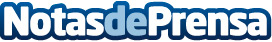 SUNSTAR GUM® forma a los farmacéuticos de Granada sobre la relación entre diabetes y periodontitis La semana pasada tuvo lugar en las oficinas de Bidafarma, en Santa Fe, una sesión de formación para educar e informar a los farmacéuticos de la provincia sobre estas enfermedades. La jornada fue impartida por la farmacéutica Virginia Ortega de la Farmacia Realejo de Granada, quien aprovechó para presentar un decálogo de prevención ante estas enfermedades ya que en Granada hay más de 140.000 afectados por diabetesDatos de contacto:María José Vacas Roldán616078204Nota de prensa publicada en: https://www.notasdeprensa.es/sunstar-gum-forma-a-los-farmaceuticos-de Categorias: Industria Farmacéutica Andalucia Oficinas http://www.notasdeprensa.es